ПРЕСС-РЕЛИЗ Москва, 23 марта 201825 деловых мероприятий в новых форматах на самой крупной в России выставке строительных и отделочных материалов WorldBuild Moscow/MosBuild 2018 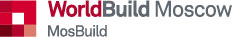 С 3 по 6 апреля 2018 года в Москве, в ЦВК «Экспоцентр» состоится самая крупная в России международная выставка строительных и отделочных материалов WorldBuild Moscow/ MosBuild 2018.WorldBuild Moscow/MosBuild – самая крупная в России международная выставка строительных и отделочных материалов. Более 1200 российских и иностранных производителей и поставщиков из 40 стран представят широчайший ассортимент современных строительных и отделочных материалов, востребованных в оптовой и розничной торговле в Москве и российских регионах, в строительстве, дизайне и отделке жилых и офисных помещений. Общая площадь выставочной экспозиции превышает 80 000 кв.метров. В этом году впервые в России организатор выставки WolrdBuild Moscow/ MosBuild – Группа компаний ITE – реализует обширную контент-программу в совершенно новых форматах, превращая привычное выставочное пространство в бизнес-инструмент будущего.25 деловых мероприятий различного формата предоставляют профессиональному сообществу богатые возможности для нетворкинга. В первый раз на одной экспертной площадке 130 спикеров высокого уровня - российские и международные эксперты отрасли, ведущие иностранные архитекторы и дизайнеры, лидеры строительной отрасли -  расскажут о новых подходах к продвижению продуктов, дадут экспертную оценку трендам рынка, представят успешные реализованные кейсы от экспертов мирового уровня и лидеров индустрии. 3 апреля в 10.30 торжественно откроется первый Международный архитектурный форум «Фасады 360°», организованный совместно с Российским союзом архитекторов и при поддержке издания Speech. Программа форума состоит из четырёх сессий - архитектурных диалогов, посвящённых четырём важнейшим темам: современные виды фасадов, деревянное строительство, стекло и металл. В числе спикеров форума – доктор архитектуры, почетный президент Союза архитекторов России Андрей Боков, основатель архитектурного бюро СEBRA Миккель Фрост, основатель архитектурного бюро NÖFER ARCHITEKTEN Тобиас Нофер, управляющий директор Folkhem Арне Олссон, главный архитектор «Горпроект» Филипп Никандров, руководитель отдела фасадного проектирования Speech Сергей Попов, основатель архитектурного бюро Ofis Шпела Видечни, архитектор, руководитель студии IND Architects Амир Идиатулин и другие.В этот же день откроется форум «Проблемы и перспективы развития рынка строительно-отделочных материалов и торговли DIY», где российские и международные эксперты дадут информацию об актуальных потребностях ведущих российских DIY-сетей в строительных и отделочных материалах, а их представители расскажут о преимуществах, условиях и форматах сотрудничества с различными DIY-сетями. В дискуссии примут участие директор по маркетингу Leroy Merlin Филипп Мужо, директор по маркетингу СТД «Петрович» Игорь Колынин, член совета директоров «Максидом» Мария Евневич, коммерческий директор «Бауцентр» Юрий Ксенафонтов и другие спикеры. Модератором дискуссии выступит генеральный директор INFOLine Иван Федяков. Специальный гость форума, тренд-аналитик Рихард ван Хоэйдонк (Нидерланды), представит делегатам обзор новых возможностей, рисков и технологий успеха DIY ON-LINE и даст практические рекомендаций по диджитализации этого бизнеса.Для дизайнеров и декораторов подготовлена специализированная деловая программа в абсолютно новых форматах - Trend Show. Это две площадки - Knowhow café и DesignLab - с супернасыщенной программой по дизайну интерьеров, продуктовому дизайну, девелопменту, инновациям, дизайну в сегменте Horeca и различным аспектам региональной специфики отрасли. Генеральным медиа-партнёром и соорганизатором Trend Show выступает журнал ELLE Decoration.Площадка DesignLab откроется 3 апреля демонстрацией специальной экспозиции Bathroom Biennale. Это новый проект, представленный только на MosBuild. Известные российские дизайнеры – Диана Балашова, Женя Жданова, Майк Шилов, Дима Логинов, Ольга Мальева, Надя Зотова и Максим Лангуев – презентуют инсталляции Самая крупная в России выставка строительных и отделочных материалов3–6 апреля 2018 Россия, МоскваЦВК «Экспоцентр»на Красной Преснеworldbuild-moscow.ru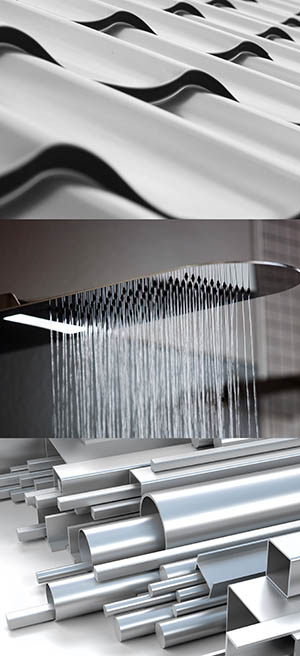 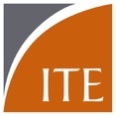 Организатор:Группа компаний ITEПресс-служба:pr@ite-expo.ru+7 (499) 750-08-28www.ite-russia.ruванных комнат, созданных по своим проектам: ванная звезды, ванная холостяка, SPA, ванная для семьи, ванная будущего, загородный дом. 4 апреля состоится серия дизайн-баттлов, представляющих собой новый формат дискуссии, где будут сопоставлены противоположные точки зрения на проблемы отрасли. В дискуссиях лицом к лицу встретятся дизайнер и b2c клиент, дизайнер и архитектор, дизайнер и b2b-клиент, дизайнер и поставщик, дизайнер и прораб.Помимо российских звезд дизайна, в Trend Show выступят дизайнеры Йонас Петтерссон (Швеция), Пьер Гоналон (Франция), Нини Андраде Силва (Португалия). В программе также предусмотрены экскурсии дизайнеров по новинкам выставки, мастер-классы и консультации от портала Forumhouse, презентации и лекции от платформы Houzz. Отдельного внимания заслуживает круглый стол «Предметный дизайн + бизнес», который проведёт 4 апреля Ассоциация специалистов предметного дизайна. Успешные дизайнеры, эксперты и бизнесмены обсудят, существует ли в России диалог между дизайнером и производителем, представят практические кейсы и  затронут в своих выступлениях другие актуальные вопросы, которые возникают в процессе создания и продвижения коллекции или предмета на рынке. Модераторами круглого стола выступят генеральный директор Roca Group в России и СНГ Антонио Линарес и главный редактор ELLE Decoration Алексей Дорожкин. 5 апреля в 12.00 состоится награждение победителей конкурсов Bathroom Biennale и DesignLab. Конкурс для молодых дизайнеров Bathroom Biennale предполагал создание дизайна ванной комнаты в одной из трех номинаций: «жилая квартира» / «аэропорт» / «отель». Bathroom Biennale организован совместно с генеральным медиа-партнёром WolrdBild Moscow / MosBuild ELLE DECORATION, генеральным партнёром этого проекта стала компания ROCA.Конкурс для начинающих дизайнеров DesignLab был объявлен на разработку авторского дизайн-проекта креативного пространства для выступлений, презентаций, мастер-классов. Проект-победитель будет построен в реальном виде в выставочном павильоне WorldBuild Moscow/MosBuild в 2019 году.Всего на конкурсы было представлено более 50 проектов. В награждении примет участие куратор конкурса DesignLab, известный российский дизайнер Виктор Дембовский.Концептуально новая деловая программа выставки WolrdBuild Moscow / MosBuild впервые объединит 130 спикеров, более 3000 слушателей, к обсуждению будут представлены более 50 актуальных тем. Практически все мероприятия деловой программы бесплатны для посещения. Самая крупная в России выставка строительных и отделочных материалов3–6 апреля 2018 Россия, МоскваЦВК «Экспоцентр»на Красной Преснеworldbuild-moscow.ru Организатор:Группа компаний ITEПресс-служба:pr@ite-expo.ru+7 (499) 750-08-28www.ite-russia.ru